Publicado en Ciudad de México el 31/08/2017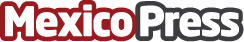 Forcepoint presentó en México el informe 'El Estado de la Seguridad Cibernética 2017'La investigación busca comprender la intención y el comportamiento humano para proteger a los empleados, a los datos empresariales críticos y a la propiedad intelectualDatos de contacto:ARTURO MARTINEZNota de prensa publicada en: https://www.mexicopress.com.mx/forcepoint-presento-en-mexico-el-informe-el Categorías: Comunicación E-Commerce Ciberseguridad Recursos humanos http://www.mexicopress.com.mx